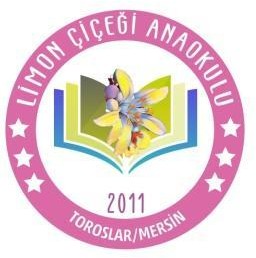 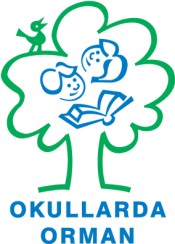 OKULLARDA ORMANOrijinal ismi "Learning About Forest-LEAF" olan Okullarda Orman Programı, Uluslararası Çevre Eğitim Vakfı (Foundation For Environmental Education- FEE) tarafından 1999 yılında Norveç, İsveç ve Finlandiya'da "Forest School-Orman Okulu" olarak yürütülmeye başlanmıştır. 2000 yılının ilkbaharında Uluslararası Çevre Eğitim Vakfı (FEE) ile işbirliği içinde dünya çapında uygulanmaya başlanmıştır. Bugün Okullarda Orman Programı, FEE tarafından Merkez Ofisi aracılığıyla uluslararası düzeyde 27 ülkede koordine edilmektedir. Program'a ülkemiz TÜRÇEV'in programlarından biri olarak 2004 yılında katılmıştır. Okullarda Orman öğrenciler, öğretmenler ve toplumun devamı arasında farkındalık yaratarak çevre eğitimini teşvik eder. Öğrencilere, doğal çevrelerine karşı sahiplik duygusunu aşılar, ormanlık alanların uyandırdığı merakı yeniden canlandırır ve doğanın hayatımızda oynadığı önemli rolü hatırlatır. Program ormanların farklı işlevlerine odaklanan dünya çapında saygın ve tanınmış bir eğitim programı olmuştur.LİMON ÇİÇEĞİ ANAOKULU 2023-2024 EĞİTİM-ÖĞRETİM YILIOKULLARDA ORMAN PROGRAMI EYLEM PLANI(1.	YIL)TEMA:ORMAN VE İKLİM DEĞİŞİKLİĞİSahavet AKGÜL		Aslı Can		Serap YAZGAN IŞIK Koordinatör Öğretmen	Koordinatör Öğretmen	Koordinatör ÖğretmenAyşe YALÇIN Koordinatör ÖğretmenTürkan DABANOkul MüdürüAYLAREYLEM VE ETKİNLİKLERUYGULAMA SORUMLULARIEKİMOkullarda orman projesi hakkında öğrenci ve velilere bilgi verme, bilinçlendirme.Türkiye Çevre Eğitim Vakfı (TÜRÇEV) sitesinin incelenmesi.Okullarda orman Projesi program aşamalarının incelenmesi (Eylem planının hazırlanması Orman Komitesinin ve öğrenci timinin oluşturulması)Okullarda Orman Yıllık Eylem Planının hazırlanması ve Eylem Planının Okullarda Orman koordinasyonuna (TÜRÇEV) gönderilmesi.Okulumuzun Okullarda Orman Programı’na başlandığı ve konu olarak “Orman ve İklim Değişikliği” temasının seçildiğinin okul web sitesinde duyurulması eylem planının okul web sitesinde ve okul bülteninde yayınlanması.İnternet sitemizde Okullarda Orman köşesi hazırlanarak velilere; Okullarda Orman Projesi nedir? Konuyla ilgili ne tip çalışmalar yapılıyor açıklanması ve fotoğraflar içeren bölümle bilgi aktarımında bulunulması. Aylar içerisinde güncellenmesi.Okul İdaresiProje KoordinatörleriKASIM1-2023-2024 Eğitim Öğretim Yılı’’Orman ve İklim Değişikliği' temalı projenin sloganını belirlemek için,tüm sınıfların öğrencilerinin katılımıyla yapılan anket oylaması sonucunda kesinleştirilen sloganın ilanı.Okullarda Orman Panosu’nun “İKLİM DEĞİŞİKLİĞİ” konulu oluşturulması ve eylem planının panoda yayınlanması.Okullarda Orman Proje Koordinatörlerinin okul kapsamında konu ile ilgili bilgilendirme broşürlerini dağıtması.‘’İklim Makinası’’ kitabının okunması.5-(05–10) Kasım Erozyonla Mücadele Haftası ile ilgili “Rüzgârla Uçan Topraklar ”Ve “Suyla Kayan Topraklar”Deneyi Yapılması.6-EBA ‘’İklim Değişikliği’’ videosu, ‘’Orman Bilmeceleri’’Proje Koordinatörleri Tüm ÖğretmenlerARALIK1- EBA’’Ekolojik Ayak İzi Nedir?’’ videosu 2-EBA’’İklimleri Koruyalım’’ videosuÇöp Temizleme Yürüyüşü- Çöpleri AyrıştıralımÇöplerin Doğada Yok Olma Süreleri hakkında grafik oluşturma.5-(29 Aralık)Uluslar Arası Biyolojik Çeşitlilik Günü nedeniyle endemik tür bitki ve hayvan resimleri çocuklardan istenilerek Türkiye Haritası üzerine eklenerek sergilenmesi.6-EBA ‘’ Endemik Türlerin Ülkemizin Biyolojik Çeşitliliği Açısından Değeri ve Önemi’’videosuProje Koordinatörleri Tüm ÖğretmenlerOCAK1- EBA “Sera Etkisi” videosunun izlenmesi. 2- EBA “Fotosentez” videosunun izlenmesi. 3- ‘’Fotosentez ve Işık’’ deneyi.Ahşap Ürünler Fotoğraf SergisiEBA ‘’Biyolojik Çeşitliliğin Korunması’’videosu.Penguen dramasının (Sıfır Atık Kostüm Tasarımı) yapılması.Buzullar Eriyor deneyinin yapılması.Proje Koordinatörleri Tüm ÖğretmenlerŞUBATOkullarda Orman panosunun güncellenmesi.“Kimler Ormana İhtiyaç Duyar?” konusunda sohbet edilmesi Suda, havada, karada yaşayan hayvanlar ile ilgili proje çalışmasının yapılması.“Kirli Su Temizlenir mi?” adlı deneyin yapılması. Su kirliliği hakkında araştırma yapılması.Proje Koordinatörleri Tüm ÖğretmenlerMARTEBA “ORMANDA NELER OLMUŞ” kitabını okuyoruz. Çevre kirliliğini önlemek için neler yapmalıyız.(istasyon tekniği)Evde, bahçede veya sokağındaki ağaç türlerinin isimlerini öğrenme.Ağaçlardan alınan yapraklardan Koleksiyon Defteri oluşturma.Proje Koordinatörleri Tüm Öğretmenler“21 Mart Dünya Orman Günü” etkinlikleri kapsamında 3D orman maketleri yapılıp okul bahçesinde sergilenmesi.Fidan dikimi.5-22 Mart Dünya Su Günü’nün öneminin sınıflarda anlatması, afiş oluşturulması ve Okullarda Orman panosunda sergilenmesi.6-‘’Su Kardeşliği’’(Tema) videosuhttps://www.youtube.com/watch?v=YaDzOw0xURA&ab_channel=TEMAVakf%C4%B1NİSANOrman Gezisi (Biyolojik inceleme).Terrarium YapımıEBA’’Orman Dostları Orman Yangını”videosuİtfaiye Gezisi. ‘’Orman Yangınları ve Alınabilecek Önlemler’’ hakkında röportaj yapılması.Ahşap Kullanımın İklime Katkısı hakkında sohbet edilmesi. Ahşaptan ‘’Kuş Evleri’’ yapılması okuldaki ağaçlara asılması.Proje Koordinatörleri Tüm ÖğretmenlerMAYISOrman ürünlerinden kıyafet tasarımı yapılması.(dal parçaları, kozalaklar, yapraklar, çiçekler vb.)‘’Tohum Topları’’ yapılıp anneler gününde velilere hediye Edilmesi.Orman Timi tarafından Tarım ve Orman Müdürlüğü’nün ziyaret edilmesi.Okul İdaresiProje Koordinatörleri Tüm ÖğretmenlerHAZİRAN1- Okullarda Orman Eylem Planı Yıl Sonu Raporunun hazırlanarak Okullarda Orman Ulusal Koordinatörlüğüne gönderilmesi.Okul İdaresiProje Koordinatörleri